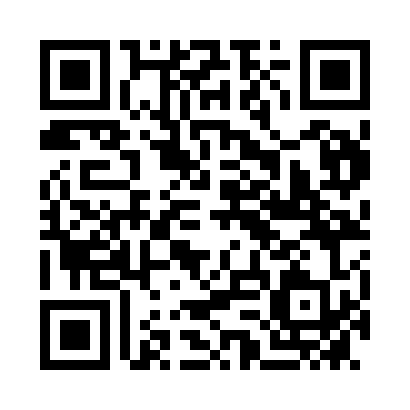 Prayer times for Trieben, AustriaWed 1 May 2024 - Fri 31 May 2024High Latitude Method: Angle Based RulePrayer Calculation Method: Muslim World LeagueAsar Calculation Method: ShafiPrayer times provided by https://www.salahtimes.comDateDayFajrSunriseDhuhrAsrMaghribIsha1Wed3:385:4512:594:588:1410:132Thu3:355:4312:594:598:1610:153Fri3:325:4212:594:598:1710:174Sat3:305:4012:595:008:1810:205Sun3:275:3812:595:008:2010:226Mon3:255:3712:595:018:2110:247Tue3:225:3512:595:018:2210:278Wed3:205:3412:595:028:2410:299Thu3:175:3312:595:028:2510:3110Fri3:155:3112:585:038:2610:3311Sat3:125:3012:585:038:2810:3612Sun3:095:2812:585:038:2910:3813Mon3:075:2712:585:048:3010:4014Tue3:045:2612:585:048:3210:4315Wed3:025:2512:585:058:3310:4516Thu2:595:2312:585:058:3410:4717Fri2:575:2212:585:068:3510:5018Sat2:545:2112:595:068:3710:5219Sun2:525:2012:595:078:3810:5420Mon2:495:1912:595:078:3910:5721Tue2:475:1812:595:088:4010:5922Wed2:455:1712:595:088:4111:0123Thu2:425:1612:595:098:4211:0424Fri2:415:1512:595:098:4411:0625Sat2:415:1412:595:098:4511:0826Sun2:415:1312:595:108:4611:0927Mon2:415:1212:595:108:4711:1028Tue2:405:1212:595:118:4811:1129Wed2:405:111:005:118:4911:1130Thu2:405:101:005:118:5011:1231Fri2:405:091:005:128:5111:12